Municípios da Macrorregião NORTE – Bela Vista do Toldo- Campo Alegre – Canoinhas – Irineópolis – Itaiópolis- Mafra- Major Vieira- Monte Castelo- Papanduva- Porto União- Rio negrinho- São Bento do Sul- Três Barras – 24 GERSA- 25 GERSA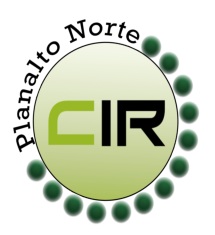 ____________________________________________________________________________________________________Planalto Norte Catarinense, 10 de setembro de 2017.                           CIR nº 51/2017À Lourdes de Costa RemorSecretária Executiva da Comissão Intergestores Bipartite- CIB/ SCFlorianópolis- SCPrezada,Para apreciação e providencia da CIB, comunicamos que conforme reunião da CIR Ampliada –Planalto Norte/ Nordeste na cidade de Joinville, no dia 10 de outubro de 2017, foi aprovado e deliberado por todos os membros, as pactuações e alterações de PPIs/ 2017. Segue anexo as pactuações dos municípios de:Mafra- SCItaiópolis- SCCampo Alegre- SCRio Negrinho – SCCanoinhas- SCIrineópolis- SCSem mais para o momento, renovamos protestos de estima e consideração,Jaqueline Fatima Previatti VeigaCoordenadora da CIR Planalto Norte     Secretária Municipal de Saúde – Mafra -SC